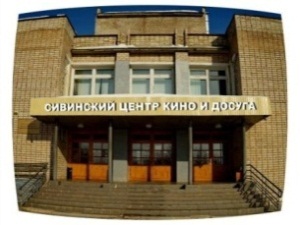 Утверждено:Директор МУ Сивинский ЦКД________Е.Л.Новоселова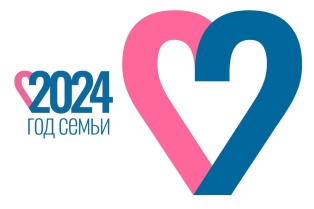 Согласовано:Заведующий отделом культуры, физической культуры и спорта управления социального развития администрации Сивинского муниципального округа________С.Е.ГавриловаПоложениео проведении муниципального фестиваля семейного творчества«ФОРМУЛА СЧАСТЬЯ», посвященного Году Семьи и 100-летию со дня образования Сивинского муниципаьного округа30 марта 2024 годУЧРЕДИТЕЛИ И ОРГАНИЗАТОРЫ ФЕСТИВАЛЯ:- МУ Сивинский ЦКДЦЕЛЬ ПРОВЕДЕНИЯ ФЕСТИВАЛЯ:- Поддержка и развитие традиций семейного творчества, укрепление семейно- родственных связей поколений на основе общности интересов и увлеченийЗАДАЧИ:-  выявлять и поддерживать талантливые семьи;- создать условия для творческой самореализации детей и их родителей (законных представителей);- способствовать сплочению семьи посредством коллективного семейного творчества;- способствовать сохранению и развитию преемственности семейно-творческих отношений;- способствовать повышению роли семейного творчества в эстетическом и нравственном воспитании подрастающего поколенияУСЛОВИЯ УЧАСТИЯ:- Фестиваль семейного творчества проводится по следующим номинациям:Вокальное творчество Танцевальное творчество Художественное чтение, разговорный жанр (проза, поэзия, конферанс, эстрадная миниатюра, устный фольклор, литературно-музыкальная композиция)Оригинальный жанр (мода, цирковое искусство)Театральное творчество (все формы)Художественно-прикладное творчество (живопись, художественная фотография, народные промыслы, ДПТ и т.д.) и кулинарное творчество – для экспозиции работ будет организована выставка на месте проведения фестиваля.- Каждый участник/ семейный коллектив представляет не более одного номера в любой из номинаций. Возможно выступление одного участника в нескольких номинациях.- Количество работ участников в номинации «Художественно-прикладное творчество» и «Кулинарное творчество» не более трех.УЧАСТНИКИ ФЕСТИВАЛЯ В Фестивале могут принимать участие все желающие семьи Сивинского муниципального округа. Возраст и количество участников не ограничены.ДАТА И МЕСТО ПРОВЕДЕНИЯ:Фестиваль проводится 30 марта  2024г. на базе МУ Сивинский ЦКД (с.Сива, ул. Советская, д. 4, т. 2-14-07). Начало в 13-00 часов. Вход для зрителей свободный. ПОРЯДОК ПРИЁМА РАБОТ И ЗАЯВОК:- Заявки на участие в фестивале принимаются до 25 марта 2024 года включительно- Работы и заявки (художественно-прикладное творчество) принимаются до 25 марта 2024 года включительно- Работы (кулинарное творчество) принимаются и оформляются непосредственно в день проведения фестиваля 30 марта 2024 года. Заявки (кулинарное творчество) принимаются до 25 марта 2024 года включительно- Заявки принимаются только:•	на бумажном носителе;•	по электронной почте: sivardk@mail.ru  ТЕХНИЧЕСКИЕ ТРЕБОВАНИЯ     Фонограмма исполняемого произведения должна быть представлена на флэш-носителе и отправлена на электронную почту  sivardk@mail.ru с указанием фамилии участника и названием произведения.Убедительная просьба к участникам: - до начала конкурса проверить носители фонограмм и отдать их звукорежиссеру- заранее готовиться к выступлению- заранее уточнить с ведущими и звукорежиссером необходимый технический райдер (радиомикрофоны, микрофоны на стойках, стул и др.)- обязательно иметь с собой сменную обувь- очередность выступления участников во время проведения фестиваля не меняется НАГРАЖДЕНИЕ:Все участники фестиваля награждаются памятными сувенирами и дипломами фестиваля.ДОПОЛНИТЕЛЬНАЯ ИНФОРМАЦИЯ:Телефон для справок: 2-14-07, МУ Сивинский ЦКД, Заведующий культурно-досуговым отделом – Коровина Елена ЛеонидовнаСОБЛЮДЕНИЕ ПЕРСОНАЛЬНЫХ ДАННЫХ	В соответствии с требованиями статьи 9 Федерального закона от 27.07.2006 г. «О персональных данных» № 152-ФЗ, подавая заявку на участие в фестивале, автоматически подтверждается согласие на обработку МУ Сивинский ЦКД (далее – Организатор) персональных данных участника(ов) и руководителей, включая фамилию, имя, отчество, пол, дату рождения, адрес места жительства, адрес регистрации по месту жительства, контактный(е) телефон(ы).	Организатору предоставляется право осуществлять все действия (операции) с персональными данными, включая сбор, систематизацию, накопление, хранение, обновление, изменение, использование, обезличивание, блокирование, уничтожение. Организатор вправе обрабатывать персональные данные посредством внесения их в электронную базу данных, включая в списки (реестры) и отчётные формы, предусмотренные документами, регламентирующими предоставление отчётных данных (документов), а также размещать фотографии участников фестиваля в социальных сетях.СОБЛЮДЕНИЕ АВТОРСКИХ ПРАВВсю ответственность за исполнение музыкальных произведений, использование фонограмм (разрешение авторов) несет исполнитель – участник фестиваля.Приложение 1ЗАЯВКАНа участие в муниципальном фестивале семейного творчества«Формула счастья»30 марта  2024г.Ф.И.О. исполнителя (всех участников)Количество участников НоминацияНазвание номера (работы)Территория, название направляющей организации (полностью для внесения в диплом!)Ф.И.О. руководителя(полностью для внесения в диплом!)Сотовый телефон руководителяНеобходимое техническое обеспечение(фонограмма, радиомикрофон, микрофон на стойке, экран, реквизит, стол, стул и т.д.)Ссылка на фонограммы (присылать на эл. почту sivardk@mail.ru )